Supplementary MaterialMigratory songbirds in the East Asian-Australasian Flyway: a review from a conservation perspectiveDING LI YONG, YANG LIU, BING WEN LOW, CARMELA. P. ESPAÑOLA, CHANG-YONG CHOI and KAZUTO KAWAKAMI ContentsTable S1. Summary of migratory songbird families and their representative species in the East Asian-Australasian Flyway. Table S2. List of songbirds with at least one long-distance migratory population in the East Asian-Australasian Flyway. Table 3. List of migratory songbirds in the East Asian-Australasian Flyway with declining trends.Figure S1. Bar chart comparing species richness of six major migratory songbird families with representatives in the Afrotropics (East and West Africa combined) and South-East Asia. (African data are compiled from Morel and Morel 1992, Pearson and Lack 1992).Table S1. Summary of migratory songbird families and their representative species in the East Asian-Australasian Flyway. Table S2. List of songbirds with at least one long-distance migratory population in the East Asian-Australasian Flyway. Table 3. List of migratory songbirds in the East Asian-Australasian Flyway with declining trends.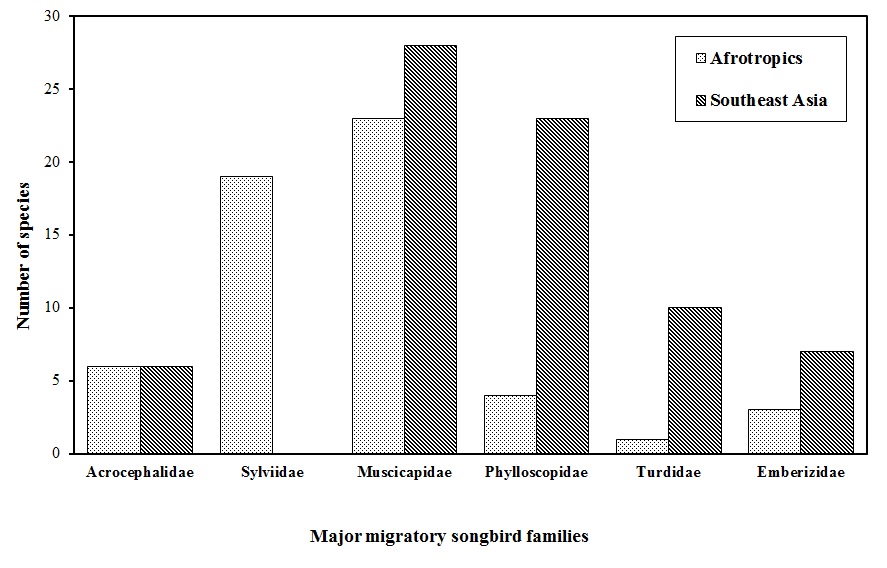 Figure S1. Bar chart comparing species richness of six major migratory songbird families with representatives in the Afrotropics (East and West Africa combined) and South-East Asia. (African data are compiled from Morel and Morel 1992, Pearson and Lack 1992).FamilyNumber of speciesLong-distance migrantsComplete migrantsWinter in tropical AsiaWinter in temperate AsiaThreatened/near-threatened speciesSpecies with decreasing trend/ (%)*Acrocephalidae665602/04 (66.7)Alaudidae 530240/03 (60.0)Bombycillidae222020/12 (100.0)Campephagidae842800/01 (12.5)Cettidae532410/00 (0)Cisticolidae100100/00 (0)Corvidae220220/00 (0)Dicruridae420400/00 (0)Emberizidae22181517163/16 (27.3)Fringillidae2111413130/07 (33.3)Hirundinidae663601/04 (66.7)Laniidae762530/03 (42.9)Locustellidae976911/14 (44.4)Monarchidae320300/11 (33.3)Motacillidae 131261260/03 (23.1)Muscicapidae5429175133/312 (22.2)Nectariidae100100/00 (0)Oriolidae421401/01 (25.0)Panuridae100010/00 (0)Passeridae100110/00 (0)Phylloscopidae3425233111/01 (2.9)Pittidae421401/04 (100)Prunellidae 211020/00 (0)Pycnonotidae320310/00 (0)Regulidae110110/00 (0)Remizidae222210/00 (0)Stenostiridae100100/00 (0)Sturnidae864720/00 (0)Trichodromadidae110110/00 (0)Troglodytidae110110/00 (0)Turdidae201281962/07 (35.0)Zosteropidae221200/01 (50.0)Total 254170941616015/764*Percentage values are taken over total species richness for each familyFamily-level taxonomy follows that of the International Ornithologists’ Union (Gill & Donsker 2013)*Percentage values are taken over total species richness for each familyFamily-level taxonomy follows that of the International Ornithologists’ Union (Gill & Donsker 2013)*Percentage values are taken over total species richness for each familyFamily-level taxonomy follows that of the International Ornithologists’ Union (Gill & Donsker 2013)*Percentage values are taken over total species richness for each familyFamily-level taxonomy follows that of the International Ornithologists’ Union (Gill & Donsker 2013)*Percentage values are taken over total species richness for each familyFamily-level taxonomy follows that of the International Ornithologists’ Union (Gill & Donsker 2013)*Percentage values are taken over total species richness for each familyFamily-level taxonomy follows that of the International Ornithologists’ Union (Gill & Donsker 2013)*Percentage values are taken over total species richness for each familyFamily-level taxonomy follows that of the International Ornithologists’ Union (Gill & Donsker 2013)*Percentage values are taken over total species richness for each familyFamily-level taxonomy follows that of the International Ornithologists’ Union (Gill & Donsker 2013)FamilySpeciesLatin NameIUCN Red List StatusPopulation TrendExtent of Occurrence (km2)Dietary guild AcrocephalidaeStreaked Reed-warblerAcrocephalus sorgiphilusEndangeredDecreasing2400InsectivoreAcrocephalidaeManchurian Reed-warblerAcrocephalus tangorumVulnerableDecreasing490000InsectivoreAcrocephalidaeBlunt-winged WarblerAcrocephalus concinensLeast concernStable1080000InsectivoreAcrocephalidaeBlack-browed Reed- warblerAcrocephalus bistrigicepsLeast concernStable2320000InsectivoreAcrocephalidaeThick-billed WarblerAcrocephalus aedonLeast concernDecreasing2670000InsectivoreAcrocephalidaeGreat Reed-warblerAcrocephalus arundinaceusLeast concernDecreasing17400000InsectivoreAlaudidaeMongolian LarkMelancorypha mongolicaLeast concern Stable3370000InsectivoreAlaudidaeGreater Short-toed Lark Calandrella brachydactylaLeast concern Decreasing8080000InsectivoreAlaudidaeEurasian SkylarkAlauda arvensisLeast concernDecreasing33000000InsectivoreBombycillidaeJapanese WaxwingBombycilla japonicaNear-threatenedDecreasing869000FrugivoreBombycillidaeBohemian WaxwingBombycilla garrulusLeast concernDecreasing12800000FrugivoreCampephagidaeAshy MinivetPericrocotus divaricatusLeast concernStable941000InsectivoreCampephagidaeBrown-rumped MinivetPericrocotus cantonensisLeast concernDecreasing1500000InsectivoreCampephagidaeLong-tailed MinivetPericrocotus ethologusLeast concernStable 3190000InsectivoreCampephagidaeBlack-winged Cuckoo-shrikeCoracina melaschistosLeast concern Stable 3760000InsectivoreCettidaeManchurian Bush-warblerCettia canturiansLeast concern Stable1610000InsectivoreCettidaeAsian StubtailUrosphena squameicepsLeast concernStable983000InsectivoreCorvidaeDaurian JackdawCorvus dauuricusLeast concernStable4010000ScavengerCorvidaeRookCorvus frugilegusLeast concernDecreasing11300000ScavengerCorvidaeCarrion CrowCorvus coroneLeast concernDecreasing26800000ScavengerDicruridaeCrow-billed DrongoDicrurus annectansLeast concernUnknown1270000InsectivoreDicruridaeAshy DrongoDicrurus leucophaeusLeast concern Unknown5730000InsectivoreDicruridaeBlack DrongoDicrurus macrocercusLeast concern Unknown6510000InsectivoreEmberizidaeOchre-rumped BuntingEmberiza yessoensisNear-threatenedStable49600GranivoreEmberizidaeYellow BuntingEmberiza sulphurataVulnerableDecreasing112000GranivoreEmberizidaeSlaty Bunting Latoucheornis siemsseniLeast concern Stable112000GranivoreEmberizidaeGrey BuntingEmberiza variabilisLeast concern Stable187000GranivoreEmberizidaeTristram's BuntingEmberiza tristramiLeast concernStable423000GranivoreEmberizidaeYellow-browed BuntingEmberiza chrysophrysLeast concernStable641000GranivoreEmberizidaeChestnut BuntingEmberiza rutilaLeast concernStable1030000GranivoreEmberizidaePallas's BuntingEmberiza pallasiLeast concernStable1600000GranivoreEmberizidaeElegant BuntingEmberiza elegansLeast concernStable1980000GranivoreEmberizidaeRustic BuntingEmberiza rusticaLeast concernDecreasing2180000GranivoreEmberizidaeLittle BuntingEmberiza pusillaLeast concernStable2380000GranivoreEmberizidaeBlack-faced BuntingEmberiza spodocephalaLeast concernStable2400000GranivoreEmberizidaeYellow-breasted BuntingEmberiza aureolaVulnerableDecreasing2780000GranivoreEmberizidaeChestnut-eared BuntingEmberiza fucataLeast concernStable3880000GranivoreEmberizidaePine BuntingEmberiza leucocephalosLeast concernStable4830000GranivoreEmberizidaeSnow BuntingPlectrophenax nivalisLeast concernDecreasing6830000GranivoreEmberizidaeLapland LongspurCalcarius lapponicusLeast concernIncreasing8300000GranivoreEmberizidaeReed BuntingEmberiza schoeniclusLeast concernDecreasing13100000GranivoreFringillidaeJapanese GrosbeakEophona personataLeast concern Stable830000GranivoreFringillidaeChinese GrosbeakEophona migratoriaLeast concern Stable1240000GranivoreFringillidaeAsian Rosy-finch Leucosticte arctoaLeast concern Decreasing2720000GranivoreFringillidaePallas's RosefinchCarpodacus roseusLeast concern Stable4970000GranivoreFringillidaeCommon RosefinchCarpodacus erythrinusLeast concernStable5660000GranivoreFringillidaeGrey-capped GreenfinchCarduelis sinicaLeast concernStable5960000GranivoreFringillidaeEurasian SiskinCarduelis spinusLeast concern Decreasing8970000GranivoreFringillidaeHawfinchCoccothraustes coccothraustatesLeast concern Stable10400000GranivoreFringillidaeBramblingFringilla montifringillaLeast concern Decreasing11400000GranivoreFringillidaeCommon RedpollCarduelis flammeaLeast concern Decreasing18700000GranivoreFringillidaeRed CrossbillLoxia curvirostraLeast concern Stable24400000GranivoreHirundinidaeAsian House-martinDelichon dasypusLeast concernIncreasing3760000Aerial insectivoreHirundinidaeNorthern House-martinDelichon urbicaLeast concernDecreasing16200000Aerial insectivoreHirundinidaeSand MartinRiparia ripariaLeast concernDecreasing28900000Aerial insectivoreHirundinidaeBarn Swallow Hirundo rusticaLeast concernDecreasing43400000Aerial insectivoreHirundinidaeRed-rumped SwallowHirundo dauricaLeast concernIncreasingNo informationAerial insectivoreHirundinidaeWhite-eyed River-martin Eurochelidon sirintaraeCritically EndangeredDecreasingNo informationAerial insectivoreLaniidaeBull-headed ShrikeLanius bucephalusLeast concernDecreasing1080000Small carnivoreLaniidaeGrey-backed ShrikeLanius tephronotusLeast concernStable1360000Small carnivoreLaniidaeChinese Grey ShrikeLanius sphenocercusLeast concernStable2430000Small carnivoreLaniidaeTiger Shrike Lanius tigrinusLeast concernDecreasing2870000Small carnivoreLaniidaeBrown Shrike Lanius cristatusLeast concern Decreasing8280000Small carnivoreLaniidaeGrey Grey ShrikeLanius excubitorLeast concernStable34200000Small carnivoreLocustellidaePleske's Grasshopper-warblerLocustella pleskeiVulnerableDecreasing1100InsectivoreLocustellidaeMiddendorff's Grasshopper-warblerLocustella ochotensisLeast concernDecreasing271000InsectivoreLocustellidaeGray's Grasshopper-warblerLocustella grayiLeast concernStable1340000InsectivoreLocustellidaePallas's Grasshopper WarblerLocustella certhiolaLeast concernDecreasing1620000InsectivoreLocustellidaeLanceolated WarblerLocustella lanceolataLeast concernStable2960000InsectivoreLocustellidaeChinese Bush-warblerBradypterus tacsanowskiusLeast concernStable580000InsectivoreLocustellidaeSpotted Bush-warbler Bradypterus thoracicusLeast concernStableUnknownInsectivoreMonarchidaeJapanese Paradise- flycatcherTerpsiphone atrocaudataNear-threatenedDecreasing390000InsectivoreMonarchidaeAsian Paradise- flycatcherTerpsiphone paradisiLeast concern Stable5980000InsectivoreMotacillidaePechora PipitAnthus gustaviLeast concernStable502000InsectivoreMotacillidaeRosy PipitAnthus roseatusLeast concernStable1820000InsectivoreMotacillidaeBlyth's PipitAnthus godlewskiiLeast concernStable2150000InsectivoreMotacillidaeForest Wagtail Dendronanthus indicusLeast concernStable3710000InsectivoreMotacillidaeRed-throated Pipit Anthus cervinusLeast concernStable3790000InsectivoreMotacillidaeCitrine WagtailMotacilla citreolaLeast concernStable4420000InsectivoreMotacillidaeOlive-backed PipitAnthus hodgsoniLeast concernStable5670000InsectivoreMotacillidaeBuff-bellied PipitAnthus rubescensLeast concernDecreasing11000000InsectivoreMotacillidaeGrey WagtailMotacilla cinereaLeast concernStable16600000InsectivoreMotacillidaeRichard's PipitAnthus richardiLeast concernStableNo informationInsectivoreMotacillidaeWhite WagtailMotacilla albaLeast concernDecreasingNo informationInsectivoreMotacillidaeWestern Yellow WagtailMotacilla flavaLeast concernDecreasingNo information InsectivoreMuscicapidaeRufous-headed RobinLuscinia ruficepsVulnerableDecreasing46500InsectivoreMuscicapidaeBlack-throated Blue RobinLuscinia obscuraVulnerableDecreasing59300InsectivoreMuscicapidaeLarge Blue-flycatcherCyornis magnirostrisLeast concernStable114000InsectivoreMuscicapidaeJapanese RobinLuscinia akahigeLeast concernStable237000InsectivoreMuscicapidaeNarcissus FlycatcherFicedula narcissinaLeast concernStable420000InsectivoreMuscicapidaeBrown-chested Jungle-flycatcherRhinomyias brunneatusVulnerableDecreasing595000InsectivoreMuscicapidaeYellow-rumped FlycatcherFicedula zanthopygiaLeast concernStable618000InsectivoreMuscicapidaeBlue-fronted RedstartPhoenicurus frontalisLeast concernStable631000InsectivoreMuscicapidaeIndian Blue RobinLuscinia brunneaLeast concernDecreasing736000InsectivoreMuscicapidaeFerruginous FlycatcherMuscicapa ferrugineaLeast concernDecreasing1050000InsectivoreMuscicapidaeGrey-streaked FlycatcherMuscicapa griseistictaLeast concernStable1160000InsectivoreMuscicapidaeBlue-and-white FlycatcherCyanoptila cyanomelanaLeast concernStable1300000InsectivoreMuscicapidaeRufous-tailed RobinLuscinia sibilansLeast concernStable1350000InsectivoreMuscicapidaeGrey Bush Chat Saxicola ferreaLeast concernStable1480000InsectivoreMuscicapidaeSlaty-backed FlycatcherFicedula hodgsoniiLeast concernStable1570000InsectivoreMuscicapidaeWhite-throated Rock-thrushMonticola gularisLeast concernStable1710000InsectivoreMuscicapidaeMugimaki FlycatcherFicedula mugimakiLeast concernStable2000000InsectivoreMuscicapidaeDaurian RedstartPhoenicurus auroreusLeast concernStable2430000InsectivoreMuscicapidaeDark-sided FlycatcherMuscicapa sibiricaLeast concernStable3000000InsectivoreMuscicapidaeSiberian Blue RobinLuscinia cyaneLeast concernDecreasing3000000InsectivoreMuscicapidaeOrange-flanked Bush-robinTarsiger cyanurusLeast concernStable3080000InsectivoreMuscicapidaeSiberian RubythroatLuscinia calliopeLeast concernStable3160000InsectivoreMuscicapidaeAsian Brown FlycatcherMuscicapa latirostrisLeast concernStable4490000InsectivoreMuscicapidaeTaiga FlycatcherFicedula albicillaLeast concernStable4750000InsectivoreMuscicapidaeBlue Rock-thrushMonticola solitarisLeast concernStable9790000InsectivoreMuscicapidaeBlack RedstartPhoenicurus ochrurosLeast concernStable12600000InsectivoreMuscicapidaeBluethroatLuscinia svecicaLeast concernStable12900000InsectivoreMuscicapidaeCommon StonechatSaxicola torquatusLeast concernStable19500000InsectivoreMusicapidaeBlue-throated FlycatcherCyornis rubeculoidesLeast concern Stable1250000InsectivoreOriolidaeSilver OrioleOriolus mellianusVulnerableDecreasing11600OmnivoreOriolidaeBlack-naped Oriole Oriolus chinensis Least concern Unknown3750000OmnivorePhylloscopidaeIzu Leaf-warblerPhylloscopus ijimaeVulnerableDecreasing350InsectivorePhylloscopidaeSakhalin Leaf-warblerPhylloscopus borealoidesLeast concernStable2200InsectivorePhylloscopidaeMarten's WarblerSerceicus omeiensisLeast concern Stable55200InsectivorePhylloscopidaeChinese Leaf-warblerPhylloscopus yunnanensisLeast concernStable128000InsectivorePhylloscopidaeAlstrom's WarblerSerceicus sororLeast concernStable136000InsectivorePhylloscopidaeGansu Leaf-warblerPhylloscopus kansuensisLeast concernStable172000InsectivorePhylloscopidaeLarge-billed Leaf- warblerPhylloscopus magnirostrisLeast concernStable203000InsectivorePhylloscopidaeBianchi's WarblerSerceicus valentiniLeast concernStable218000InsectivorePhylloscopidaeGrey-crowned WarblerSerceicus tephrocephalusLeast concern Stable322000InsectivorePhylloscopidaeSulphur-breasted Leaf-warblerPhylloscopus rickettiLeast concernStable352000InsectivorePhylloscopidaeBuff-barred WarblerPhylloscopus pulcherLeast concern Stable457000InsectivorePhylloscopidaeSichuan Leaf-warblerPhylloscopus forrestiLeast concernStable591000InsectivorePhylloscopidaeBuff-throated WarblerPhylloscopus subaffinisLeast concernStable918000InsectivorePhylloscopidaePale-legged Leaf-warblerPhylloscopus tenellipesLeast concernStable941000InsectivorePhylloscopidaeYellow-streaked WarblerPhylloscopus armandiiLeast concernStable975000InsectivorePhylloscopidaeClaudia's Leaf-warblerPhylloscopus claudiaeLeast concernStable1080000InsectivorePhylloscopidaeEastern Crowned WarblerPhylloscopus coronatusLeast concernStable1100000InsectivorePhylloscopidaeRadde's WarblerPhylloscopus schwarziLeast concernStable1170000InsectivorePhylloscopidaeHume's Leaf-warblerPhylloscopus humeiLeast concernStable 1250000InsectivorePhylloscopidaeTickell's Leaf-warblerPhylloscopus affinisLeast concern Stable2090000InsectivorePhylloscopidaeArctic WarblerPhylloscopus borealisLeast concernStable3360000InsectivorePhylloscopidaeDusky WarblerPhylloscopus fuscatusLeast concernStable 3830000InsectivorePhylloscopidaeGreenish Warbler Phylloscopus trochiloidesLeast concernIncreasing4640000InsectivorePhylloscopidaeInornate WarblerPhylloscopus inornatusLeast concernStableunknownInsectivorePhylloscopidaeLemon-rumped WarblerPhylloscopus proregulusLeast concernStableUnknownInsectivorePittidaeFairy PittaPitta brachyuraVulnerableDecreasing210000InsectivorePittidaeBlue-winged PittaPitta moluccensisLeast concernDecreasing2610000InsectivorePrunellidaeSiberian Accentor Prunella montanellaLeast concern Stable1340000InsectivorePycnonotidaeBrown-eared BulbulIxos amaurotisLeast concernIncreasing547000FrugivorePycnonotidaeLight-vented BulbulPycnonotus sinensisLeast concernIncreasing2590000FrugivoreRegulidaeGoldcrestRegulus regulusLeast concernDecreasing13200000InsectivoreRemizidaeChinese Penduline-titRemiz consobrinusLeast concernIncreasing202000InsectivoreRemizidaeFire-capped TitCephalopyrus flammicepsLeast concernUnknown226000InsectivoreSturnidaeSpot-winged StarlingSaroglossa spilopteraLeast concernDecreasing120000FrugivoreSturnidaeChestnut-cheeked StarlingSturnus phillipensisLeast concernUnknown200000OmnivoreSturnidaeWhite-shouldered StarlingSturnus sinensisLeast concernStable741000OmnivoreSturnidaeDaurian StarlingSturnus sturninusLeast concernUnknown829000OmnivoreSturnidaeWhite-cheeked StarlingSturnus cineraceusLeast concernUnknown1730000InsectivoreSturnidaeCommon StarlingSturnus vulgarisLeast concernUnknown8870000OmnivoreTichodromadidaeWallcreeperTichodroma murariaLeast concernStable5600000InsectivoreTroglodytidaeEurasian Wren Troglodytes troglodytesLeast concernUnknown20600000InsectivoreTurdidaeGrey-sided ThrushTurdus feaeVulnerableDecreasing188000OmnivoreTurdidaeBrown-headed ThrushTurdus chrysolausLeast concernUnknown278000OmnivoreTurdidaeJapanese Thrush Turdus cardisLeast concernUnknown564000OmnivoreTurdidaePale ThrushTurdus pallidusLeast concernUnknown1060000OmnivoreTurdidaeSiberian ThrushZoothera sibiricaLeast concernDecreasing1140000OmnivoreTurdidaeGrey-backed Thrush Turdus hortulorumLeast concernUnknown1170000OmnivoreTurdidaeOrange-headed ThrushZoothera citrinaLeast concernDecreasing2780000OmnivoreTurdidaeEyebrowed Thrush Turdus obscurusLeast concernUnknown3540000OmnivoreTurdidaeEurasian Scaly Thrush Zoothera aureaLeast concernDecreasing4500000OmnivoreTurdidaeDusky ThrushTurdus eunomusLeast concernUnknown4830000OmnivoreTurdidaeDark-throated ThrushTurdus ruficollisLeast concernUnknown5470000OmnivoreTurdidaeEurasian BlackbirdTurdus merulaLeast concernStable10700000OmnivoreZosteropidaeChestnut-flanked White-eyeZosterops erythropleurusLeast concernDecreasing988000OmnivoreZosteropidaeJapanese White-eye Zosterops japonicusLeast concernUnknown2070000OmnivoreFamilySpeciesLatin NameIUCN/BirdLife International StatusLong Distance migrant?Winter range (in tropical E Asia)Winter range (in temperate E Asia)AcrocephalidaeStreaked Reed-warblerAcrocephalus sorgiphilusVulnerableYesPhilippinesNAAcrocephalidaeManchurian Reed-warblerAcrocephalus tangorumVulnerableYesMainland SEANAAcrocephalidaeThick-billed WarblerAcrocephalus aedonLeast ConcernYesS China, mainland SEA, Malay PenNAAcrocephalidaeGreat Reed-warblerAcrocephalus arundinaceusLeast ConcernYesS China, mainland SEA, Malay Pen, Sundas, Philippines, WallaceaNAAlaudidaeGreater Short-toed Lark Calandrella brachydactylaLeast ConcernYesNAN China, E ChinaAlaudidaeOriental SkylarkAlauda gulgulaLeast ConcernNoS China, mainland SEANAAlaudidaeEurasian SkylarkAlauda arvensisLeast ConcernYesS China N China, E ChinaBombycillidaeJapanese WaxwingBombycilla japonicaNear-threatenedYesNAE China, Korea, JapanBombycillidaeBohemian WaxwingBombycilla garrulusLeast ConcernYesNAN China, E China, Korea, JapanCampephagidaeBrown-rumped MinivetPericrocotus cantonensisLeast ConcernYes S China, mainland SEA, Malay PenNACorvidaeRookCorvus frugilegusLeast ConcernYesS ChinaE China, Korea, JapanCorvidaeCarrion CrowCorvus coroneLeast ConcernYesS ChinaE China, JapanEmberizidaeYellow BuntingEmberiza sulphurataVulnerableYesPhilippinesJapanEmberizidaeRufous-backed BuntingEmberiza jankowskiiEndangeredNoNAN China EmberizidaeRustic BuntingEmberiza rusticaLeast Concern YesS ChinaE China, N China, Korea, JapanEmberizidaeYellow-breasted BuntingEmberiza aureolaVulnerableYesS China, mainland SEA, Malay PenNAEmberizidaeSnow BuntingPlectrophenax nivalisLeast ConcernYesNAE Siberia, Mongolia, N China, JapanEmberizidaeReed BuntingEmberiza schoeniclusLeast ConcernYesS ChinaE China, Korea, JapanFringillidaeAsian Rosy-finch Leucosticte arctoaLeast ConcernYesNAE Siberia, N China, Korea, JapanFringillidaeEurasian SiskinCarduelis spinusLeast ConcernYesS ChinaN China, E China, Korea, JapanFringillidaeBramblingFringilla montifringillaLeast ConcernYesS China, Philippines E Siberia, N China, E China, Korea, JapanFringillidaeWhite-winged CrossbillLoxia leucopteraLeast ConcernNoNAN China FringillidaeEurasian BullfinchPyrrhula pyrrhulaLeast ConcernNoNAN China, Korea, Japan FringillidaeCommon RedpollCarduelis flammeaLeast ConcernYesNAE Siberia, N China, E China, Korea, JapanFringillidaePine GrosbeakPinicola enucleatorLeast ConcernNoNAE Siberia, N China HirundinidaeNorthern House-martinDelichon urbicaLeast ConcernYesMainland SEANAHirundinidaeSand MartinRiparia ripariaLeast ConcernYesMainland SEA, Malay Pen, Sundas, PhilippinesNAHirundinidaeBarn Swallow Hirundo rusticaLeast ConcernYesS China, mainland SEA, Malay Pen, Philippines, Sundas, WallaceaNAHirundinidaeWhite-eyed River-martin Eurochelidon sirintaraeCritically EndangeredYesMainland SEANALaniidaeBull-headed ShrikeLanius bucephalusLeast ConcernYesS China E ChinaLaniidaeTiger Shrike Lanius tigrinusLeast ConcernYes S China, mainland SEA, Malay Pen, SundasNALaniidaeBrown Shrike Lanius cristatusLeast ConcernYesS China, mainland SEA, Malay Pen, Sundas, Philippines, WallaceaNALocustellidaePleske's Grasshopper-warblerLocustella pleskeiVulnerableYesS China, mainland SEANALocustellidaeMarsh GrassbirdLocustella pryeriNear-threatenedNoS ChinaE China, JapanLocustellidaeMiddendorff's Grasshopper-WarblerLocustella ochotensisLeast ConcernYesSundas, PhilippinesNALocustellidaePallas's Grasshopper-warblerLocustella certhiolaLeast ConcernYesMainland SEA, Malay Pen, Sundas NAMonarchidaeJapanese Paradise-flycatcherTerpsiphone atrocaudataNear-threatenedYesMalay Pen, Sundas, PhilippinesNAMotacillidaeBuff-bellied PipitAnthus rubescensLeast ConcernYesS ChinaE China, Korea, JapanMotacillidaeWhite WagtailMotacilla albaLeast ConcernYesS China, mainland SEA, Malay Pen, PhilippinesE China, Korea, JapanMotacillidaeYellow WagtailMotacilla flavaLeast ConcernYesS China, mainland SEA, Malay Pen, Sundas, Philippines, WallaceaE China MuscicapidaeRyukyu RobinLuscinia komadoriNear-threatenedNoS China, RyukyusNAMuscicapidaeRufous-headed RobinLuscinia ruficepsVulnerableYesMalay PenNAMuscicapidaeBlack-throated Blue RobinLuscinia obscuraVulnerableYesMainland SEANAMuscicapidaeFirethroatLuscinia pectardensNear-threatenedNoMainland SEANAMuscicapidaeAla Shan RedstartPhoenicurus alaschanicusNear-threatenedNoNAE ChinaMuscicapidaeBrown-chested Jungle-flycatcherRhinomyias brunneatusVulnerableYesMalay Pen, SundasNAMuscicapidaeIndian Blue RobinLuscinia brunneaLeast ConcernYesMainland SEANAMuscicapidaeVivid NiltavaNiltava vividaLeast ConcernNoS China, mainland SEANAMuscicapidaeFerruginous FlycatcherMuscicapa ferrugineaLeast ConcernYesS China, mainland SEA, Malay Pen, Sundas, Philippines NAMuscicapidaeSnowy-browed FlycatcherFicedula hyperythraLeast ConcernNoS China, mainland SEANAMuscicapidaeSiberian Blue RobinLuscinia cyaneLeast ConcernYesS China, mainland SEA, Malay Pen, SundasNAMuscicapidaeLittle Pied Flycatcher Ficedula westermanniLeast ConcernNoS China, mainland SEANAOriolidaeSilver OrioleOriolus mellianusVulnerableYesMainland SEANAPhylloscopidaeIzu Leaf-warblerPhylloscopus ijimaeVulnerableYesPhilippinesNAPittidaeFairy PittaPitta brachyuraVulnerableYesSundas NAPittidaeHooded PittaPitta sordidaLeast ConcernNoMalay Pen, SundasNAPittidaeBlue-winged PittaPitta moluccensisLeast ConcernYesMalay Pen, SundasNAPittidaeRed-bellied PittaPitta erythrogasterLeast ConcernNoPhilippines NARegulidaeGoldcrestRegulus regulusLeast ConcernYesS ChinaN China, E China, Korea, JapanSturnidaeSpot-winged StarlingSaroglossa spilopteraLeast ConcernYes Mainland SEANATurdidaeIzu ThrushTurdus celaenopsVulnerableNoNAJapanTurdidaeGrey-sided ThrushTurdus feaeVulnerableYesMainland SEANATurdidaeBlack-breasted ThrushTurdus dissimilisLeast ConcernNoMainland SEANATurdidaeGrey-winged BlackbirdTurdus boulboulLeast ConcernNoS China, mainland SEANATurdidaeSiberian ThrushZoothera sibiricaLeast ConcernYesMainland SEA, Malay Pen, SundasNATurdidaeOrange-headed ThrushZoothera citrinaLeast ConcernYesS China, mainland SEA, Malay Pen, SundasNATurdidaeEurasian Scaly Thrush Zoothera daumaLeast ConcernYesS China, mainland SEA, PhilippinesE China, JapanZosteropidaeChestnut-flanked White-eyeZosterops erythropleurusLeast ConcernYesS China, mainland SEANAAbbreviationsMalay Pen. – Thai-Malay Peninsula Mainland SEA. –Mainland South-East Asia, Burma, Thailand, Lao PDR to Cambodia, VietnamSundas – Greater Sundas (i.e. Borneo, Sumatra, Java and intervening islands) (E Malaysia, Indonesia)Wallacea – Sulawesi, Moluccan and Lesser Sunda Islands (Indonesia)E Siberia – Russian regions from and including Transbaikalia, eastwards to Chukotka, Kamchatka, SakhalinS China – Chinese provinces south of the Yangtze, from SE Tibet, S Sichuan to Anhui, Zhejiang, south to Hainan, GuangxiE China – Chinese provinces east of Tibetan plateau, from E Gansu, Shaanxi to Hebei, Liaoning, south to Henan, N Anhui N China – Chinese provinces from E Inner Mongolia to Jilin, HeilongjiangAbbreviationsMalay Pen. – Thai-Malay Peninsula Mainland SEA. –Mainland South-East Asia, Burma, Thailand, Lao PDR to Cambodia, VietnamSundas – Greater Sundas (i.e. Borneo, Sumatra, Java and intervening islands) (E Malaysia, Indonesia)Wallacea – Sulawesi, Moluccan and Lesser Sunda Islands (Indonesia)E Siberia – Russian regions from and including Transbaikalia, eastwards to Chukotka, Kamchatka, SakhalinS China – Chinese provinces south of the Yangtze, from SE Tibet, S Sichuan to Anhui, Zhejiang, south to Hainan, GuangxiE China – Chinese provinces east of Tibetan plateau, from E Gansu, Shaanxi to Hebei, Liaoning, south to Henan, N Anhui N China – Chinese provinces from E Inner Mongolia to Jilin, HeilongjiangAbbreviationsMalay Pen. – Thai-Malay Peninsula Mainland SEA. –Mainland South-East Asia, Burma, Thailand, Lao PDR to Cambodia, VietnamSundas – Greater Sundas (i.e. Borneo, Sumatra, Java and intervening islands) (E Malaysia, Indonesia)Wallacea – Sulawesi, Moluccan and Lesser Sunda Islands (Indonesia)E Siberia – Russian regions from and including Transbaikalia, eastwards to Chukotka, Kamchatka, SakhalinS China – Chinese provinces south of the Yangtze, from SE Tibet, S Sichuan to Anhui, Zhejiang, south to Hainan, GuangxiE China – Chinese provinces east of Tibetan plateau, from E Gansu, Shaanxi to Hebei, Liaoning, south to Henan, N Anhui N China – Chinese provinces from E Inner Mongolia to Jilin, HeilongjiangAbbreviationsMalay Pen. – Thai-Malay Peninsula Mainland SEA. –Mainland South-East Asia, Burma, Thailand, Lao PDR to Cambodia, VietnamSundas – Greater Sundas (i.e. Borneo, Sumatra, Java and intervening islands) (E Malaysia, Indonesia)Wallacea – Sulawesi, Moluccan and Lesser Sunda Islands (Indonesia)E Siberia – Russian regions from and including Transbaikalia, eastwards to Chukotka, Kamchatka, SakhalinS China – Chinese provinces south of the Yangtze, from SE Tibet, S Sichuan to Anhui, Zhejiang, south to Hainan, GuangxiE China – Chinese provinces east of Tibetan plateau, from E Gansu, Shaanxi to Hebei, Liaoning, south to Henan, N Anhui N China – Chinese provinces from E Inner Mongolia to Jilin, HeilongjiangAbbreviationsMalay Pen. – Thai-Malay Peninsula Mainland SEA. –Mainland South-East Asia, Burma, Thailand, Lao PDR to Cambodia, VietnamSundas – Greater Sundas (i.e. Borneo, Sumatra, Java and intervening islands) (E Malaysia, Indonesia)Wallacea – Sulawesi, Moluccan and Lesser Sunda Islands (Indonesia)E Siberia – Russian regions from and including Transbaikalia, eastwards to Chukotka, Kamchatka, SakhalinS China – Chinese provinces south of the Yangtze, from SE Tibet, S Sichuan to Anhui, Zhejiang, south to Hainan, GuangxiE China – Chinese provinces east of Tibetan plateau, from E Gansu, Shaanxi to Hebei, Liaoning, south to Henan, N Anhui N China – Chinese provinces from E Inner Mongolia to Jilin, HeilongjiangAbbreviationsMalay Pen. – Thai-Malay Peninsula Mainland SEA. –Mainland South-East Asia, Burma, Thailand, Lao PDR to Cambodia, VietnamSundas – Greater Sundas (i.e. Borneo, Sumatra, Java and intervening islands) (E Malaysia, Indonesia)Wallacea – Sulawesi, Moluccan and Lesser Sunda Islands (Indonesia)E Siberia – Russian regions from and including Transbaikalia, eastwards to Chukotka, Kamchatka, SakhalinS China – Chinese provinces south of the Yangtze, from SE Tibet, S Sichuan to Anhui, Zhejiang, south to Hainan, GuangxiE China – Chinese provinces east of Tibetan plateau, from E Gansu, Shaanxi to Hebei, Liaoning, south to Henan, N Anhui N China – Chinese provinces from E Inner Mongolia to Jilin, HeilongjiangAbbreviationsMalay Pen. – Thai-Malay Peninsula Mainland SEA. –Mainland South-East Asia, Burma, Thailand, Lao PDR to Cambodia, VietnamSundas – Greater Sundas (i.e. Borneo, Sumatra, Java and intervening islands) (E Malaysia, Indonesia)Wallacea – Sulawesi, Moluccan and Lesser Sunda Islands (Indonesia)E Siberia – Russian regions from and including Transbaikalia, eastwards to Chukotka, Kamchatka, SakhalinS China – Chinese provinces south of the Yangtze, from SE Tibet, S Sichuan to Anhui, Zhejiang, south to Hainan, GuangxiE China – Chinese provinces east of Tibetan plateau, from E Gansu, Shaanxi to Hebei, Liaoning, south to Henan, N Anhui N China – Chinese provinces from E Inner Mongolia to Jilin, Heilongjiang